Schrumpeln oder wachsen?	AB 115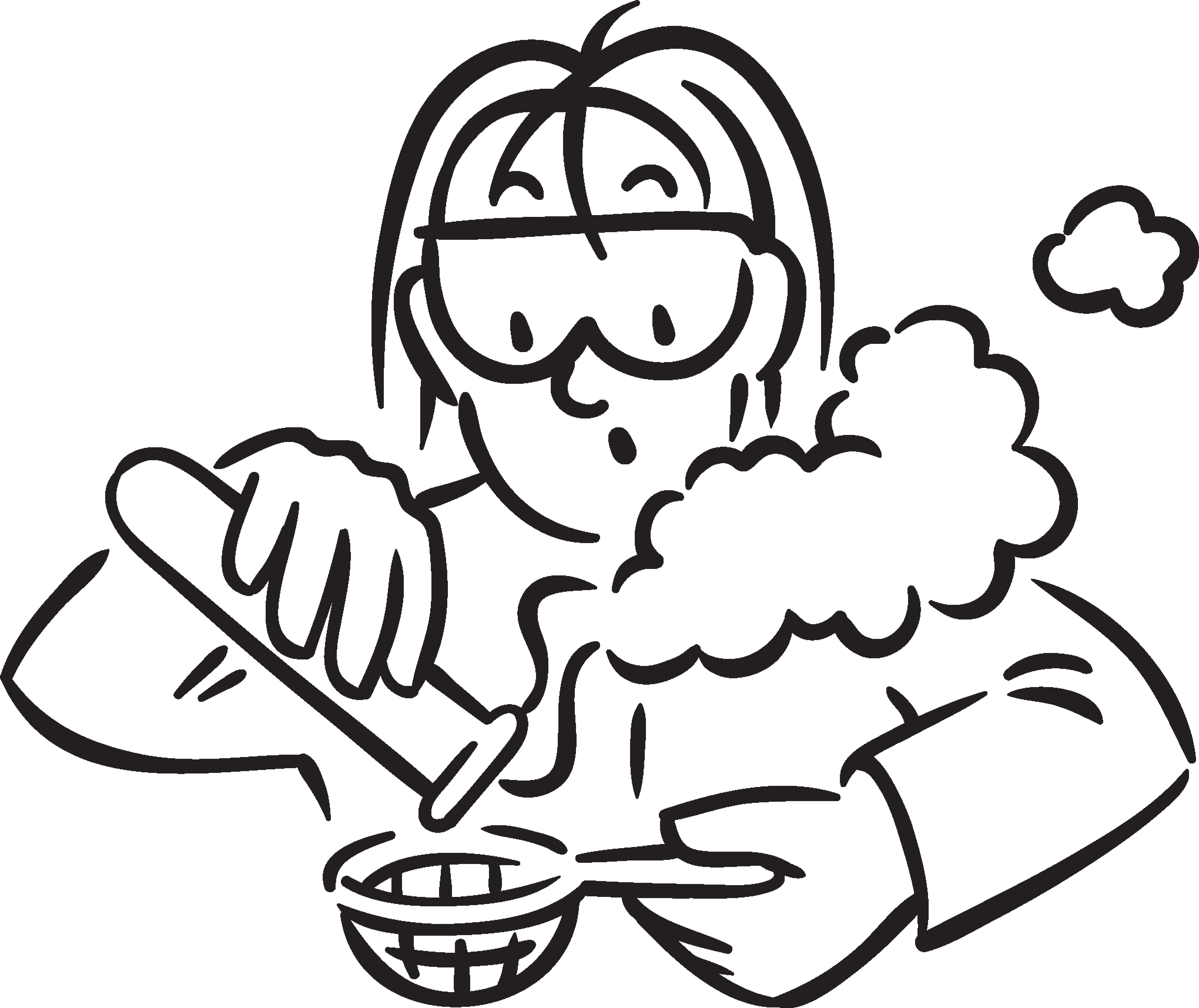 Kartoffelstücke in verschiedenen ZuckerwasserkonzentrationenTrage deine Ergebnisse in die Tabelle ein:Kisam21	Seite 1/ 1Reagenz­ glasZucker (g)/20 ml WasserZucker­ konzentra­ tion %Anfangs­ länge Kar­ toffelstück (cm)Struktur des Kartoffelstücks nach 1 TagLänge des Kartoffel stücks nach 1 Tag (cm)Diese Lösung ist … (hypo­, iso­ oder hypertonisch)102132435465